Publicado en Madrid el 27/06/2024 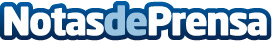 Hidratación inteligente: claves y alimentación esencial para un resultado efectivoLa hidratación inteligente implica adoptar hábitos y estrategias que optimicen la ingesta de líquidos para mantener un equilibrio adecuado en el organismo. Expertos nutricionistas de Herbalife subrayan la importancia de beber suficiente agua y adoptar hábitos saludables para enfrentar el calor sin riesgos y evitar consecuencias graves para la saludDatos de contacto:Laura Hermida BallesterosAlana Consultores917818090Nota de prensa publicada en: https://www.notasdeprensa.es/hidratacion-inteligente-claves-y-alimentacion Categorias: Nutrición Sociedad Bienestar http://www.notasdeprensa.es